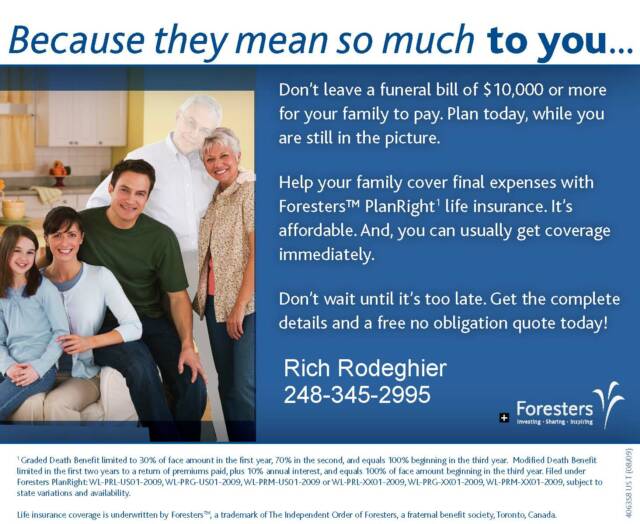 Send email request to:rrodeghier@forestersfp.com